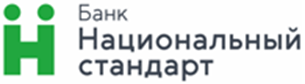 Заявление на акцепт списания средств по требованиям получателяоткрытого в АО Банк «Национальный стандарт» (далее – «Банк»), настоящим дает Банку распоряжение и согласие (заранее данный акцепт) на списание денежных средств с вышеуказанного счета на основании платежных требований получателя		М.П.Наименование организации или ФИО и вид деятельности («индивидуальный предприниматель», «адвокат», нотариус» и т.д.),  ИНН,именуем___ в дальнейшем «Клиент», являющ___ся владельцем банковского счета №,, ИНН, по сумме не превышающих(наименование получателя)(ИНН получателя)()(сумма цифрами)(сумма прописью с указанием валюты)на одно платежное требование, выставляемых в Банк к вышеуказанному счету и содержащих ссылку на основной договор№от, а также следующее обязательство Клиента по основному договору:(указать основание для списания средств – за что производится оплата)(указать основание для списания средств – за что производится оплата)(указать основание для списания средств – за что производится оплата)(указать основание для списания средств – за что производится оплата)(указать основание для списания средств – за что производится оплата)(Подпись)(ФИО)(Подпись)(ФИО)